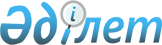 О внесении изменений и дополнений в постановление Правления Агентства Республики Казахстан по регулированию и надзору финансового рынка и финансовых организаций от 17 июня 2006 года N 136 "Об утверждении Правил представления отчетности о выполнении пруденциальных нормативов банками второго уровня"
					
			Утративший силу
			
			
		
					Постановление Правления Агентства Республики Казахстан по регулированию и надзору финансового рынка и финансовых организаций от 28 мая 2007 года N 156. Зарегистрировано в Министерстве юстиции Республики Казахстан 14 июля 2007 года N 4806. Утратило силу постановлением Правления Национального Банка Республики Казахстан от 8 мая 2015 года № 75      Сноска. Утратило силу постановлением Правления Национального Банка РК от 08.05.2015 № 75 (вводится в действие по истечении десяти календарных дней после дня его первого официального опубликования).      В целях совершенствования нормативных правовых актов, регулирующих деятельность банков второго уровня, Правление Агентства Республики Казахстан по регулированию и надзору финансового рынка и финансовых организаций (далее - Агентство)  ПОСТАНОВЛЯЕТ : 

      1. Внести в постановление Правления Агентства от 17 июня 2006 года  N 136  "Об утверждении Правил представления отчетности о выполнении пруденциальных нормативов банками второго уровня" (зарегистрированное в Реестре государственной регистрации нормативных правовых актов под N 4301), с изменениями и дополнениями, внесенными постановлением Правления Агентства от 23 февраля 2007 года  N 46  "О внесении изменений и дополнений в постановление Правления Агентства Республики Казахстан по регулированию и надзору финансового рынка и финансовых организаций от 17 июня 2006 года N 136 "Об утверждении Правил представления отчетности о выполнении пруденциальных нормативов банками второго уровня" (зарегистрированным в Реестре государственной регистрации нормативных правовых актов под N 4581), следующие изменения и дополнения: 

      в  Правилах  представления отчетности о выполнении пруденциальных нормативов банками второго уровня, утвержденных указанным постановлением: 

      в приложении 1: 

      в графе "Наименование" строки, порядковый номер 47, слова "одного из других рейтинговых агентств не более" заменить словами "агентств Fitch или Moody's Investors Service (далее - другие рейтинговые агентства) не более"; 

      дополнить строками, порядковые номера 70-73, следующего содержания: 

"                                                               "; 

      в приложении 2: 

      в строке, порядковый номер 43: 

      в графе "Наименование статей" после слова "процентов" дополнить словом "включительно"; 

      в графе "Степень риска в процентах" цифру "25" заменить цифрой "50"; 

      в строке, порядковый номер 44: 

      в графе "Наименование статей" слова "не превышает 60 процентов" заменить словами "находится в пределах от 51 до 60 процентов включительно"; 

      в графе "Степень риска в процентах" цифру "50" заменить цифрой "75"; 

      в строке, порядковый номер 45: 

      в графе "Наименование статей" слова "не превышает 70 процентов" заменить словами "находится в пределах от 61 до 70 процентов включительно"; 

      в графе "Степень риска в процентах" цифру "75" заменить цифрой "100"; 

      в графе "Наименование статей" строки, порядковый номер 60, слова "группе риска" заменить словами "и V группам риска"; 

      в графе "Степень риска в процентах" строки, порядковый номер 82, цифру "125" заменить цифрой "150"; 

      дополнить строкой, порядковый номер 82-1, следующего содержания: 

"                                                                 "; 

      в приложении 12: 

      в таблице "Расшифровка среднемесячной величины высоколиквидных активов": 

      графу "Наименование статьи" строки, порядковый номер 18, дополнить словами ", а также вклады, размещенные на одну ночь в банках Республики Казахстан и банках-нерезидентах, имеющих долгосрочный рейтинг не ниже "ВВВ-" агентства Standard & Poor's или рейтинг аналогичного уровня одного из других рейтинговых агентств"; 

      в приложении 22: 

      графу "Наименование" строки, порядковый номер 5, дополнить словами ", а также Евразийским банком развития, созданным в соответствии с Соглашением об учреждении Евразийского банка развития от 12 января 2006 года (далее - Евразийский банк развития)"; 

      графу "Наименование" строки, порядковый номер 6, дополнить словами ", а также Евразийским банком развития"; 

      строку, порядковый номер 7, изложить в следующей редакции: 

"                                                               "; 

      в приложении 23: 

      в графе "Наименование признака" строки, порядковый номер 8055, слова "группе риска" заменить словами "и V группам риска"; 

      графу "Наименование признака" строк, порядковые номера 8346, 8347, дополнить словами ", а также Евразийским банком развития"; 

      строку, порядковый номер 8349, изложить в следующей редакции: 

"                                                             "; 

      после строки, порядковый номер 8351, дополнить строкой, порядковый номер 8352, следующего содержания: 

"                                                             "; 

 

      2. Настоящее постановление вводится в действие с 1 июля 2007 года. 

 

      3. Департаменту стратегии и анализа (Бубеев М.С.): 

      1) совместно с Юридическим департаментом (Байсынов М.Б.) принять меры к государственной регистрации в Министерстве юстиции Республики Казахстан настоящего постановления; 

      2) в десятидневный срок со дня государственной регистрации в Министерстве юстиции Республики Казахстан довести настоящее постановление до сведения заинтересованных подразделений Агентства, банков второго уровня, Объединения юридических лиц "Ассоциация финансистов Казахстана". 

 

      4. Управлению информационных технологий (Бейсенбаев А.Ж.) в срок до 1 июля 2007 года обеспечить доработку Автоматизированной информационной подсистемы "Статистика". 

 

      5. Службе Председателя (Заборцева Е.Н.) принять меры к публикации настоящего постановления в средствах массовой информации Республики Казахстан. 

 

      6. Контроль за исполнением настоящего постановления возложить на заместителя Председателя Агентства Бахмутову Е.Л.        Председатель 
					© 2012. РГП на ПХВ «Институт законодательства и правовой информации Республики Казахстан» Министерства юстиции Республики Казахстан
				70 Обязательства перед нерезидентами, включаемые в 

расчет коэффициента k8 71 Коэффициент капитализации банков к обязательствам 

перед нерезидентами Республики Казахстан (k8) 72 Обязательства перед нерезидентами, включаемые в 

расчет коэффициента k9 73 Коэффициент капитализации банков к обязательствам 

перед нерезидентами Республики Казахстан (k9) 82-1 Потребительские кредиты 150 7 Совокупные обязательства перед 

нерезидентами Республики Казахстан 8349 Балансовая стоимость 

государственных ценных бумаг и 

прочих высоколиквидных ценных 

бумаг, проданных банком на 

условиях их обратного выкупа 

или переданных в залог ежедневно 

 8352 Потребительские кредиты ежемесячно 

 